辽宁省优质农产品开发服务协会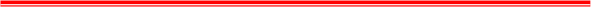 辽宁省优质农产品开发服务协会关于《富硒水稻生长规程》《富叶酸稻米》标准立项公示有关单位：根据《辽宁省优质农产品开发服务协会团体标准管理办法（试行）》的相关规定，在相关部门指导下，结合行业发展需要，辽宁省优质农产品开发服务协会对《富硒水稻生长规程》《富叶酸稻米》2项团体标准进行了立项审查，经初审和专家评审，符合立项条件，现批准予以立项。请各制标单位组织行业资源，严格按照相关要求抓紧组织实施，严把标准质量关，切实提高标准制订的质量和水平，增强相关标准的适用性和有效性。标准制定过程中如有问题，可联系如下:联系人：陈笑微电  话：15004092988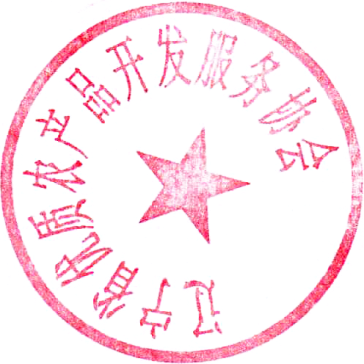 mail：120512175@qq.com                         辽宁省优质农产品开发服务协会2024年1月8日